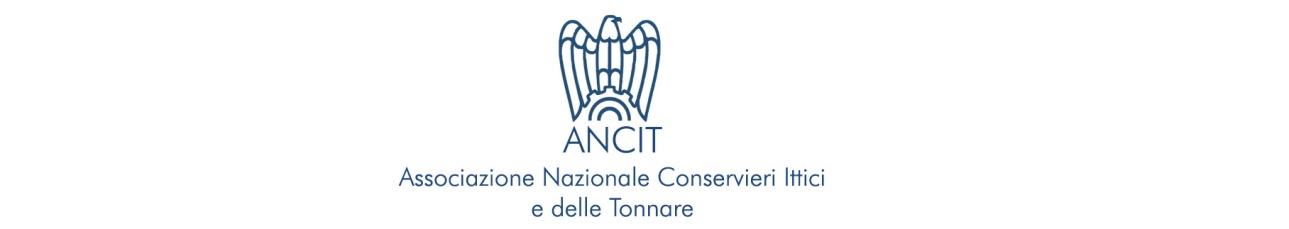 TONNO E VITAMINA D4 RICETTE AUTUNNALI PER FARE IL PIENO DI SALUTE A TAVOLAAssumere regolarmente vitamina D nei mesi invernali è possibile? Si grazie ad un regime alimentare a base di tonno in scatola e anche al salmone in scatola. Sono infatti i prodotti ittici gli alimenti più ricchi di questo prezioso nutriente, fondamentale per  il nostro organismo. Oggi, in Italia, l’80% della popolazione ne è carente, in particolare bambini e adolescenti, over 55 e donne in menopausa. Proprio a questo target di persone sono rivolte le ricette ideate dal Prof. Migliaccio – Presidente onorario della Società Italiana di Scienza dell’Alimentazione (SISA) e realizzate dallo chef Renato Bernardi, noto volto televisivo. Dal “Farro d’autunno con tonno e fontina” alle “Mezze maniche con tonno e pinoli”, dallo “Sformato di tonno con “patate e zucchine” al “Salmone con limone e zenzero”: gli sfiziosi abbinamenti sono un mix di gusto e salute nel piatto. Fare il pieno di vitamina D e calcio per i ragazzi in accrescimento“Farro d'autunno con tonno e fontina”Ingredienti per una persona	80 g di farrotonno sott'olio una confezione da g 8030 g di Fontinaun cucchiaio di olio extravergine di oliva 2 pomodori cilieginiuno spicchio d'aglioorigano q.b.basilico q.b.aceto di vino bianco qbsale q.b.pepe q.b.ProcedimentoPortate a bollore un litro di acqua salata e aggiungete il farro, mescolate e cuocete per 20 minuti, poi scolatelo e fatelo raffreddare in un recipiente. Lavate i pomodori, asciugateli e tagliateli a metà in un altro recipiente. Poi mettete in un'altra insalatiera l'aglio, l'olio, l'aceto, l'origano, il basilico, il sale, un pizzico di pepe e aggiungete il farro raffreddato. Con una forchetta mescolate gli ingredienti ed infine aggiungete i pomodorini e la Fontina tagliata a piccoli cubetti. Mescolate di nuovo e fate insaporire per 15 minuti. Prima di servire aggiungete e mescolate il tonno sgocciolato fatto a pezzetti.Fare il pieno di vitamina D e magnesio per le donne in menopausa“Mezze maniche con tonno e pinoli” Ingredienti per una persona	80 g di mezze manichetonno sott'olio una confezione da g 8010 g di pinoli tostatiun cucchiaio di olio extravergine di olivauno spicchio d'aglioqualche foglia di basilico;qualche goccia di limone;sale q.b.	ProcedimentoSoffriggete in una padella lo spicchio d'aglio nell'olio extravergine di oliva; poi aggiungete i pinoli tostati ed il tonno sgocciolato suddiviso in piccoli pezzi. Mescolate gli ingredienti e lasciate insaporire per qualche minuto. Nel frattempo cuocete le mezze maniche in una pentola con dell'acqua salata.  Scolate la pasta non appena sarà al dente e aggiungetela al composto di tonno e pinoli. Saltateli in padella, profumate con il basilico e qualche goccia di limone. Fare il pieno di vitamina D e potassio per gli over 70“Sformato di tonno con patate e zucchine”Ingredienti per una persona	tonno sott'olio una confezione da g 80un uovouna patata piccolauna zucchina piccoladue ciliegine di scamorza o di mozzarellaun cucchiaino di formaggio grattugiatodue cucchiai di olio extravergine di olivalatte q.b.pangrattato q.b.sale q.b.	Lessate le patate in acqua fredda, scolatele e sbucciatele. Poi ridurle in purea con uno schiacciapatate. Lavate la zucchina e privatela delle estremità e tagliatela alla julienne (a bastoncino) con la grattugia a fori grandi; saltate la zucchina alla julienne in una padella con un cucchiaio di olio extravergine di oliva e poi lasciatela freddare. Unire in un recipiente la purea di patate con la julienne di zucchine, l'uovo, il formaggio grattugiato, le ciliegine di scamorza o di mozzarella, un po' di latte sino a sentire che il composto sia morbido e poi salate. Passate il cucchiaio di olio extravergine di oliva rimanente su una teglia da forno piccola, cospargetela di pangrattato e ponetevi dentro i 2/3 dell'impasto lasciando centralmente una piccola conca dove sbriciolerete il tonno sott'olio sgocciolato. Coprite con il restante composto rendendo la superficie liscia. Cospargere di pangrattato e cuocere in forno caldo a 220 gradi fino a che non compare la doratura sulla superficie. Fare il pieno di vitamina D e vitamina C per rafforzare il sistema immunitario“Salmone in scatola con limone e zenzero”Ingredienti per una persona	salmone sott'olio una confezione da g 150un limonetimo frescoun pezzetto di radice di zenzerodue cucchiai di olio extravergine di olivapepe q.b.sale q.b.	Utilizzate un foglio di carta da forno ed adagiatevi il salmone sgocciolato nel centro; condite con due cucchiai di olio extravergine di oliva, un po' di timo, una spolverata di pepe, poco sale e grattatevi sopra la scorza del limone che avrete ben lavato e poi il succo del limone stesso. Infine grattugiate un pezzetto di radice di zenzero. Chiudete il cartoccio ed infornate a 220 gradi, a forno già caldo, per 10 minuti. 